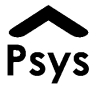 PSYS, praktijk voor psychiatrie en psychotherapie zoekt een enthousiaste collega.Profiel:klinisch psycholoog / relatie- en gezinstherapeut of relatie en gezinstherapeut io.Aanbod:Zelfstandige activiteit in een ambulante praktijk.Aantal uren en uurregeling in onderling overleg te bepalen.Intervisiemomenten met de teamleden van de praktijk.Laagdrempelige mogelijkheid tot multidisciplinair overleg en samenwerking.Gebruik van een volledig geïnstalleerde moderne praktijkruimte op een zeer vlot bereikbare locatie in Antwerpen.Meer informatie over de praktijk:www.p-s-y-s.beInteresse?Neem contact op met Fran Van hunsel.Bouwhandelstraat 23, 2140 Borgerhout. 03/2301564 of fran.van.hunsel@p-s-y-s.be